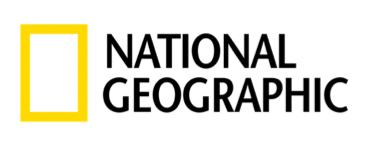 ANTONIO BANDERAS ZAGRA PABLA PICASSA W DRUGIEJ SERII ANTOLOGIINATIONAL GEOGRAPHIC „GENIUSZ”Nominowany do nagród Emmy i Złotego Globu aktor Antonio Banderas wcieli się w postać Pabla Picassa w drugiej części telewizyjnej antologii „Geniusz”, tworzonej przez stację National Geographic, wytwórnię FOX 21 Television Studios oraz spółkę Imagine Television. Głównym producentem drugiej, liczącej 10 odcinków, części jest Ken Biller. Obowiązki producentów wykonawczych pełnią Brian Grazer, Ron Howard, Ken Biller, Francie Calfo i Gigi Pritzker.  Antonio Banderas, znany m.in. z takich superprodukcji jak „Evita”, „Maska Zorro i „El Mariachi”,  zagra główną rolę w drugiej części telewizyjnej antologii GENIUSZ, która będzie zapisem życia i twórczości Pabla Picassa, hiszpańskiego malarza, uważanego za jednego z najbardziej wpływowych i znanych artystów XX wieku. Pierwsza seria poświęcona Albertowi Eisteinowi, wyprodukowana dla stacji National Geographic, zdobyła aż dziesięć nominacji do nagród Emmy. Zdjęcia do jej nowej odsłony rozpoczną się pod koniec tego roku, a premiera serialu na antenie National Geographic w 171 krajach i 45 wersjach językowych odbędzie się w 2018 roku.„Życie Pabla Picassa fascynuje mnie od lat. Bardzo szanuję tego człowieka, który tak, jak ja pochodzi z Malagi” - powiedział Banderas. „Bardzo cieszę się, że będę mógł współpracować z kanałem National Geographic, Brianem, Ronem, Kenem i pozostałymi członkami ekipy serialu GENIUSZ, aby wspólnie z nimi przedstawić widzom historię jednego z najbardziej awangardowych malarzy naszych czasów”.„Antonio był wymarzonym kandydatem do tej roli. Podobnie jak Picasso, ma bezkompromisowe podejście do życia, dzięki czemu nada granej przez siebie postaci rys autentyczności, na czym bardzo nam zależało” - podkreślił Ron Howard. „Ma też wszechstronny warsztat aktorski i z pewnością w przekonujący sposób zagra genialnego i niekonwencjonalnego artystę, który będzie bohaterem drugiej serii” - dodał. „Antonio wcielał się wcześniej w tak legendarne postacie, jak meksykański rewolucjonista Pancho Villa czy Ernesto „Che” Guevara i każdej z nich nadał głębię i wielowymiarowość. Wierzę, że podobnie będzie z bohaterem drugiej części naszej antologii. Jestem ciekaw jego interpretacji Picassa jako wielkiego artysty i zwykłego człowieka” - dodał Grazer.„Tak jak Picasso, Banderas urodził się w Maladze, ale na tym nie kończą się podobieństwa. Podobnie jak Pablo, Antonio ma charyzmę, temperament i nieustannie przesuwa w sztuce granice” - powiedziała Carolyn Bernstein, wiceprezes National Geographic i szefowa działu seriali fabularnych. „Antonio Banderas ma wszystko, czego szukaliśmy u odtwórcy tej roli i bardzo cieszymy się, że wystąpi w naszej produkcji”.Antonio Banderas jest reprezentowany przez Paradigm Talent Agency.Pierwszy sezon telewizyjnej antologii GENIUSZ z Geoffreyem Rushem („Jak zostać królem”, „Piraci z Karaibów”) w roli Alberta Einsteina zdobył dziesięć nominacji do nagród Emmy. Była to pierwsza produkcja stacji z rekordową liczbą nominacji w takich kategoriach, jak m.in. najlepszy serial telewizyjny, najlepsza główna rola męska w serialu lub filmie telewizyjnym, najlepsza reżyseria serialu telewizyjnego. W chwili swojej premiery serial zgromadził na całym świecie rekordową widownię szacowaną na ponad 45 milionów widzów.Pablo Diego José Francisco de Paula Juan Nepomuceno Crispín Crispiniano María Remedios de la Santísima Trinidad Ruiz Picasso dożył 91 lat, a jego kariera artystyczna trwała ponad 80 lat. Przez długi okres czasu artysta mieszkał we Francji, która stała się jego drugą ojczyzną. Podobnie jak Einstein, który był bohaterem pierwszej części serii GENIUSZ, Picasso postrzegał i interpretował otaczający go świat w śmiały i nowatorski sposób, radykalnie zmieniając nasze spojrzenie na sztukę i artystyczne środki wyrazu. Będąc niezwykle płodnym artystą, Picasso stworzył około 50 tys. prac. Najsłynniejsze z nich to „Stary gitarzysta”, czyli słynny obraz z okresu błękitnego, który jest obecnie częścią kolekcji Instytutu Sztuki w Chicago, „Guernica” - dzieło stworzone w hołdzie zbombardowanemu przez nazistów niewielkiemu hiszpańskiemu miasteczku o tej samej nazwie, wystawione w Muzeum Reina Sofia w Madrycie oraz kubistyczne „Panny z Awinionu” prezentowane w Muzeum Sztuki Nowoczesnej w Nowym Jorku.  Porywczy temperament i niezwykła wena twórcza były nierozerwalnie związane z pełnym zawirowań życiem prywatnym Picassa - jego burzliwymi małżeństwami, rozlicznymi romansami, zmieniającymi się sympatiami politycznymi i przelotnymi fascynacjami. W pierwszej połowie XX wieku Picasso spędzał wiele czasu w tętniącym życiem Paryżu, gdzie poznał wielu znanych pisarzy i artystów m.in. Coco Chanel, Henriego Matisse'a, Marca Chagalla, Gertrude Stein, Georgesa Braque'a i Jeana Cocteau. Picasso nieustannie wymyślał siebie na nowo, wyznaczał w sztuce nowe trendy i przesuwał granice artystycznej ekspresji.  Obowiązki głównego producenta najnowszego sezonu pełnić będzie po raz kolejny producent wykonawczy i scenarzysta, Ken Biller. Druga część telewizyjnej antologii zostanie wyprodukowana przez wytwórnię Fox 21 Television Studios. W produkcji serialu GENIUSZ uczestniczyć będą także spółka Imagine Television (producent serialu „24 godziny” i „Imperium”) orazi jej producenci wykonawczy - Brian Grazer i Ron Howard, producent wykonawczy Francie Calfo, producentka Anna Culp oraz spółka Madison Wells Media's OddLot Entertainment, która na początku tego roku zdobyła Nagrodę Akademii Filmowej za western „Aż do piekła”. Z jej strony producentkami wykonawczymi będą Gigi Pritzker i Rachel Shane. Obowiązki producentów wykonawczych pełnią także Sam Sokolow i Jeff Cooney ze spółki EUE/Sokolow. # # #O National Geographic Partners LLCNational Geographic Partners LLC (NGP) to spółka joint venture założona przez Towarzystwo National Geographic i wytwórnię 21st Century Fox, która produkuje programy popularnonaukowe, przygodowe i podróżnicze oraz zarządza aktywami medialnymi. W portfolio NGP znajdują się międzynarodowe kanały National Geographic (National Geographic Channel, Nat Geo Wild, Nat Geo Mundo, Nat Geo People), należące do National Geographic platformy oraz aktywa medialne, w tym magazyny National Geographic, wytwórnia National Geographic Studios, platformy cyfrowe i społecznościowe, wydawnictwa (książki, mapy, media dziecięce) oraz dodatkowa działalność, która obejmuje turystykę, centra rozrywki, sprzedaż archiwów, katalogów, licencji oraz e-commerce. Od 18 lat rozwój wiedzy i lepsze poznanie otaczającego nas świata jest misją Towarzystwa National Geographic, które nadal zgłębia nowe tematy, przesuwa granice i poszerza horyzonty swoich widzów i czytelników, docierając każdego miesiąca do ponad 730 milionów ludzi z 171 krajów świata z treściami dostępnymi w 45 wersjach językowych. NGP przekazuje 27 procent zysków Towarzystwu National Geographic, które jest organizacją pożytku publicznego, aby finansować badania naukowe, nowe odkrycia, projekty dot. ochrony środowiska i edukacji. Więcej informacji na ten temat znajduje się na stronach  natgeotv.com i nationalgeographic.com.O Fox 21 Television Studios:Fox 21 Television Studios to wytwórnia filmowa Fox Television Group, która specjalizuje się w produkcji ambitnych seriali fabularnych i dokumentalnych emitowanych na wszystkich platformach dystrybucji. Jej dorobek obejmuje dwie produkcje, które walczyły w tym roku o tytuł najlepszego serialu telewizyjnego. Pierwszą z nich jest serial „Konflikt”, którego pomysłodawcą jest Ryan Murphy (19 nominacji), a drugą telewizyjna antologia „Geniusz”, której producentami są Ron Howard, Brian Grazer, Francie Calfo, Gigi Pritzker, Rachel Shane, Sam Sokolow, Jeff Cooney, Ken Biller i Noah Pink (13 nominacji). Dorobek Fox 21 Television Studios obejmuje głośny serial „American Crime Story: Sprawa O.J. Simpsona” (wyprodukowany we współpracy z FX Productions), którego pomysłodawcami są Ryan Murphy, Nina Jacobson i Brad Simpson, nagrodzony Złotym Globem przebój telewizyjny „Homeland” z Claire Danes i Mandym Patikinem w rolach głównych, głośny serial szpiegowski „Zawód: Amerykanin” (zrealizowany we współpracy z FX Productions) z Matthew Rhysem i Keri Russell w rolach głównych, serial „Dice”, którego pomysłodawcami są Scot Armstrong, Sean Furst, Bryan Furst, Richard Shepard, Bruce Rubenstein oraz Andrew Dice Clay, „Queen of the South”, którego producentami wykonawczymi są David T. Friendly i Natalie Chaidez oraz „Chance”, który firmują Kem Nunn, Alexandra Cunningham, Lenny Abrahamson, Michael London i Brian Grazer. Już niedługo rozpocznie się realizacja projektu „Seven Seconds” Veeny Sud oraz produkcja dwóch nowych części głośnej antologii „American Crime Story” zatytułowanych „The Assasination of Ganni Versace” i „Katrina”.O Imagine Entertainment:Spółkę Imagine Entertainment założyli w 1986 roku Ron Howard i Brian Grazer, aby realizować niezależne filmy fabularne i programy telewizyjne własnej produkcji. Imagine Entertainment ma na swoim koncie ponad 60 prestiżowych nagród, w tym 10 Nagród Akademii Filmowej i 42 statuetki Emmy. W jej dorobku znajduje się obraz „Piękny umysł”, który zdobył Oskara dla najlepszego filmu, nagrodzony statuetką Grammy w kategorii najlepszy film dokument o słynnej czwórce z Liverpoolu „The Beatles: Eight Days A Week – The Touring Years” oraz tak głośne produkcje, jak „Get on Up”, „Wyścig”, „J.Edgar”, „Frost/Nixon”, „American Gangster”, „Kod da Vinci”, „Apollo 13”, „8 Mila”, „Kłamca, kłamca”, „Ognisty podmuch” czy „Parenthood”. Spółka pracuje obecnie nad nowymi filmami: „Lowriders”, „The Dark Tower” i „American Made”. Jej filmografia obejmuje także znane produkcje telewizyjne, m.in. emitowany na antenie kanału Fox serial „Imperium”, zrealizowane dla Nat Geo seriale „MARS” i „Breakthrough”, seriale stacji NBC „Parenthood” i „Światła stadionów”, emitowaną na antenie FOX i platformie Netflix produkcję „Bogaci bankruci” i wyprodukowany dla HBO film telewizyjny „Z Ziemi na Księżyc”, za który Howard i Grazer zdobyli nagrodę Emmy dla najlepszego mini-serialu. Już niedługo na małym ekranie będziemy możemy oglądać zrealizowany przez spółkę dla stacji Fox serial „Shots Fired” i wyprodukowany dla Nat Geo drugi sezon serialu „Geniusz”. Pierwszymi wspólnymi projektami Rona Howarda i Briana Grazera były przeboje komediowe z 1985 roku „Nocna Zmiana” i „Plusk”. Howard i Grazer pełnią obecnie obowiązki prezesów spółki Imagine Entertainment.O Madison Wells Media’s OddLot Entertainment:Madison Wells Media's OddLot Entertainment to założona w 2001 roku przez Gigi Pritzker spółka produkcyjna z siedzibą w Los Angeles, która rozwija i realizuje projekty kinowe i telewizyjne, zapewnia finansowanie i koordynuje dystrybucję treści i praw własności intelektualnej na rynku amerykańskim i za granicą. Spółka OddLot nie tylko zapewnia finansowanie produkcji, ale podejmuje także współpracę ze znanymi filmowcami i gwarantuje zasoby potrzebne do produkcji wysokiej jakości filmów. W jej dorobku znajduje się m.in. nominowany do Nagrody Akademii Filmowej western „Aż do piekła”, który został nakręcony dla wytwórni CBS Films na podstawie scenariusza Taylora Sheridana. W rolach głównych występują Jeff Bridges, Chris Pine i Ben Foster. Spółka OddLot jest producentem nagrodzonego w 2010 roku Oskarem dramatu „Między światami” z Nicole Kidman, komediodramatu „Najlepsze najgorsze wakacje” ze Steve'm Carellem w roli głównej, obrazu „Drive” z Ryanem Goslingiem, futurystycznej produkcji science fiction „Gra Endera” oraz reżyserskiego debiutu Jona Stewarta pt. „Rosewater.” Zarządzana przez Gigi Pritzker spółka OddLot jest częścią konsorcjum, w ramach której działa także niezwykle nowoczesna wytwórnia filmowa STX Entertainment założona przez producenta Roberta Simondsa. OddLot podpisała umowę z wytwórnią STX, która gwarantuje jej realizację koprodukcji, finansowanie i rozwój nowych projektów na preferencyjnych warunkach. Siedziba spółki, która jest podmiotem zależnym Madison Wells Media, korporacji mediowej o bardzo zróżnicowanym profilu działalności, znajduje się w Los Angeles w stanie Kalifornia.O EUE/Sokolow:Założona w 2010 roku przez producenta i reżysera Jeffa Conneya oraz doświadczonego producenta telewizyjnego Sama Sokolowa firma EUE/Sokolow jest niezależną spółką produkcyjną, która realizuje nowe produkcje telewizyjne, zapewnia finansowanie, zaplecze produkcyjne i dystrybucję programów telewizyjnych oraz treści najwyższej jakości. Pracownicy spółki EUE/Sokolow wykorzystują swoje bogate doświadczenie, aby w oparciu o nowatorski model biznesowy realizować produkcje telewizyjne odpowiadające potrzebom współczesnego rynku telewizyjnego. Firma ma w swoim dorobku pilotażowy odcinek serialu „Co-op”, którego pomysłodawcą jest Zachary Levi, nakręcony na podstawie scenariusza i w reżyserii Nancy Hower i Hohna Kehra. Obecnie trwają prace nad realizacją komedii „Diplomatic Immunity”, w której w rolach głównych występują członkowie australijskiej grupy kabaretowej The Peloton, „Shalom Y'all”, opartej na pomyśle Julii Folwer komedii, której głównym producentem jest Julia Fowler, produkcji „Win With Les” z Joshem Lucasem w roli głównej, której pomysłodawcą i autorem scenariusza jest Blair Singer oraz nowego serialu internetowego, który zostanie stworzony we współpracy z Jaleelem Whitem oraz spółką produkcyjną Pitbull's Honey, I'm Home Inc. Cooney i Sokolow mają na swoim koncie liczne produkcje zrealizowane dla takich stacji, jak HBO, ABC, NBC, Freeform, Nat Geo, TNT, E! oraz Lifetime Movie Network & OWN. EUE/Sokolow jest spółką zależną EUE/Screen Gems - właściciela studiów filmowych w Atlancie, Wilmington i Miami, w których nakręcono zdjęcia do tak głośnych produkcji jak „Stranger Things (Netflix), „Igrzyska śmierci:  Kosogłos. Część 1” (Lionsgate), „Jeździec bez głowy” (Fox), „Iron Man 3” (Marvel Studios), „Six” (A&E/History Channel), „Obecność” (New Line Cinema), „Pod kopułą” (CBS) i „Mogło być gorzej” (HBO). 